от 6 марта 2023 года										№ 227Об утверждении Перечня земельных участков, предназначенных для предоставления в собственность бесплатно для индивидуального 
жилищного строительстваВ соответствии с Земельным кодексом Российской Федерации, Законом Нижегородской области от 01.12.2011 № 168-З «О предоставлении земельных участков многодетным семьям в собственность бесплатно на территории Нижегородской области», Законом Нижегородской области от 29 июня 2015 года № 88-З «О предоставлении земельных участков отдельным категориям граждан в собственность бесплатно для индивидуального жилищного строительства на территории Нижегородской области», решением Совета депутатов городского округа город Шахунья Нижегородской области от 31 января 2020 года № 36-4 «Об утверждении Порядка бесплатного предоставления в собственность граждан земельных участков из земель, находящихся в собственности городского округа город Шахунья Нижегородской области или собственность на которые не разграничена, для индивидуального жилищного строительства», администрация городского округа город Шахунья Нижегородской области  п о с т а н о в л я е т :1. Утвердить прилагаемый Перечень земельных участков, предназначенных для предоставления в собственность бесплатно для индивидуального жилищного строительства. 2. Настоящее постановление вступает в силу со дня его официального опубликования посредством  размещения настоящего постановления в газете «Знамя труда» и в сетевом издании газеты «Знамя труда».3. Управлению делами администрации городского округа город Шахунья Нижегородской области обеспечить размещение настоящего постановления в газете «Знамя труда», в сетевом издании газеты «Знамя труда» и на  официальном сайте администрации городского округа город Шахунья Нижегородской области.4. Со дня вступления в силу настоящего постановления считать утратившим силу постановление администрации городского округа город Шахунья Нижегородской области от 21.03.2022 № 222 «Об утверждении Перечня земельных участков, предназначенных для предоставления в собственность бесплатно для индивидуального жилищного строительства».5. Контроль за  исполнением  настоящего  постановления  оставляю за собой.Глава местного самоуправлениягородского округа город Шахунья							   О.А.ДахноУтвержденпостановлением администрациигородского округа город ШахуньяНижегородской областиот 06.03.2023 г. № 227ПЕРЕЧЕНЬземельных участков, предназначенных для предоставления в собственность
 бесплатно для индивидуального жилищного строительства_____________________________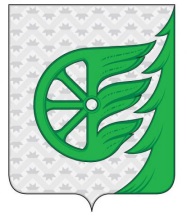 Администрация городского округа город ШахуньяНижегородской областиП О С Т А Н О В Л Е Н И Е№ п/падрес земельного участкаплощадь земельного участка, кв.м.кадастровый номерКатегория земель1Нижегородская область город Шахунья, земельный участок № 1, расположен примерно в 330 метрах по направлению на юго-запад от жилого дома № 178 по улице Лесная138952:03:0130020:564Земли населенных пунктов